互联网+时代的电子商务与网络营销 时代背景：未来的文盲不再是不识字、不会计算机，而是不懂电子商务！生活中不懂电子商务将寸步难行：大街上打车要“滴滴”，超市里买包榨菜要“银联电子钱包”支付……商场中不懂电商的老板将下岗，不懂电子商务的高管将被淘汰，不懂电子商务的员工将会失业，因为：营销要数字网络化了，加工制造要工业4.0了，零售终端要大数据了，运营管理要云计算了……互联网+时代，每一家企业都是电子商务企业，每一个岗位都涉及电子商务！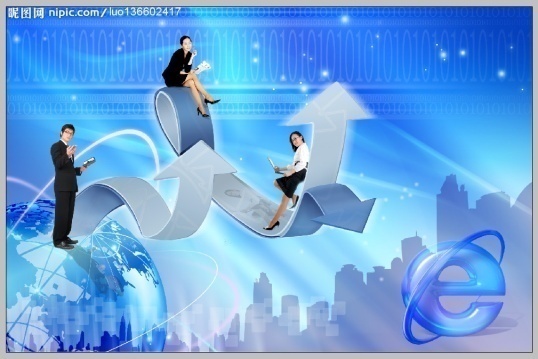 如果你不想落伍时代，赶紧了解电子商务！如果你想领先时代，马上精通、掌握电子商务！课程背景：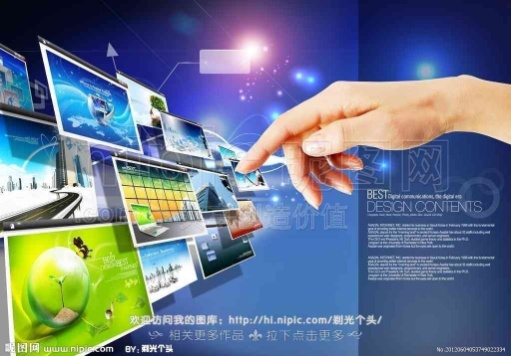 电子商务技术日新月异，商业模式层出不穷，LBS、NFC、O2O创客、威客……令人应接不暇，眼花缭乱，如果你不想雾里看花，而是想高瞻远瞩，指点江山，那么把握电子商务本质，看清其发展趋势便是你的必杀器。如果你想在应用电子商务时，得心应手，随心所欲，那么了解电子商务支付、安全、营销这些基本应用技术便是你的必备知识。如果你掌握了规律、具备了知识，仍然不会运用，那是因为你还没有看清高手们背后运作的门道。课程收益：我们将和你在回顾互联网发展的进程中的重大事件中，看清电子商务的本质，把握未来发展的趋势，使你洞若观火，处变不惊。我们将以最通俗的语言、形象的比喻阐述电子商务的基本知识，不管你以前有没有信息知识基础。根基扎实，你方能任意驰骋，以不变应万变。我们将以系统的网络营销思考方法，详细的操作步骤，实战的经验技巧，告诉你电商运作并不复杂，任何事物都是有规律和方法可循的。我们将以最经典、最新的电商案例，抽丝剥茧，向你展示电商大咖们宏伟巨制、奇思妙想、处心积虑，从中把握电商的真谛。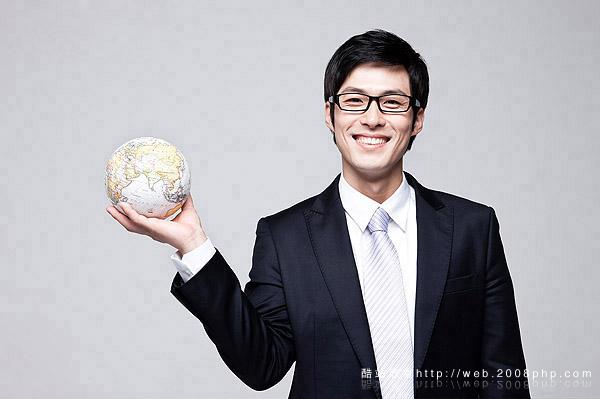 参训对象：如果你想——对电子商务有一个全面、系统了解，理清电子商务发展的来龙去脉，在纷繁复杂的电子商务发展形势下，依然能够头脑清醒，明确自身企业的目标以及个人的职业方向。那么本次课程将是你的最佳选择！如果你想只想深入了解和掌握电子商务某一方面的知识和技巧，那么请你选择我们对应的其他课程！本课程的主要对象是公司董事长、总经理、副总经理、市场运营总监、网站运营总监、市场总监、网络营销总监等中高层管理人员。课程大纲：第一部分  电子商务基础 电子商务概述一、 电子商务现状与发展趋势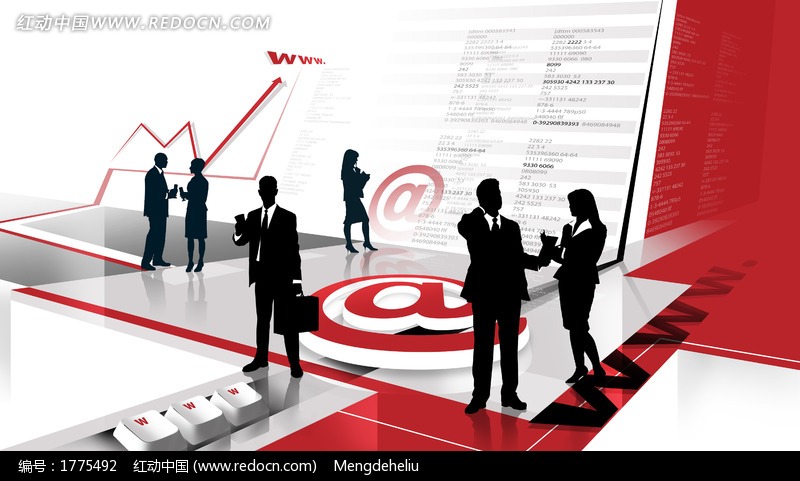  1.中国电子商务发展现状2.中国电子商务发展趋势O2O模式真正落地 移动电商走向成熟 互联网金融体系化 跨境电商与国际化起步 反向定制（C2B）不再是概念 本地生活服务大行其道 大数据打开电商新空间智能物流升级 智能硬件兴起 电商城镇化突围二、网商新现象三、新商业环境电子商务基础知识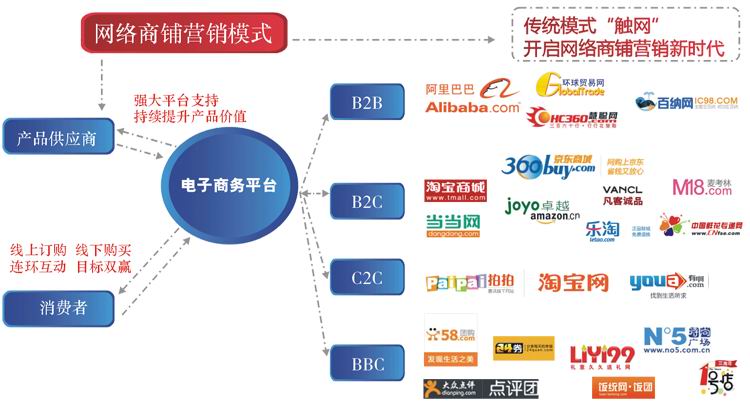 一、电子商务的分类1.电子商务定义2.电子商务特点3.电子商务商务分类4.EDI(电子数据交换)的概念二、电子商务运作体系框架 1.电子商务的基本组成2.企业发展电子商务面临的三个关键性问题清晰的战略定位是企业电子商务发展的关键网站战略重心的合理布局有效评估指标体系，有助于充分发挥电子商务的效用三、 电子商务与网络营销的关系分析1．电子商务的交易模式2.网络营销是电子商务的重要内容3．开展电子商务初期的运用策略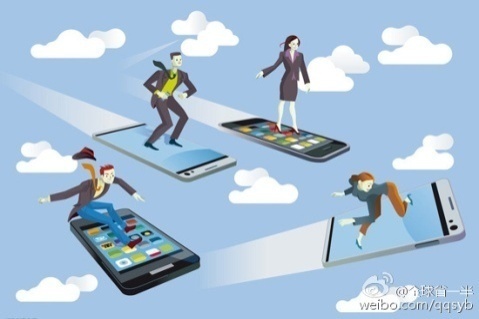 第三章  移动电子商务一、移动电子商务的概念二、移动电子商务的特点三、移动电子商务的发展第四章电子支付与网络银行一、所有电子商务支付的基础二、网上支付方式三、移动支付四、微信、支付宝、苹果支付的特点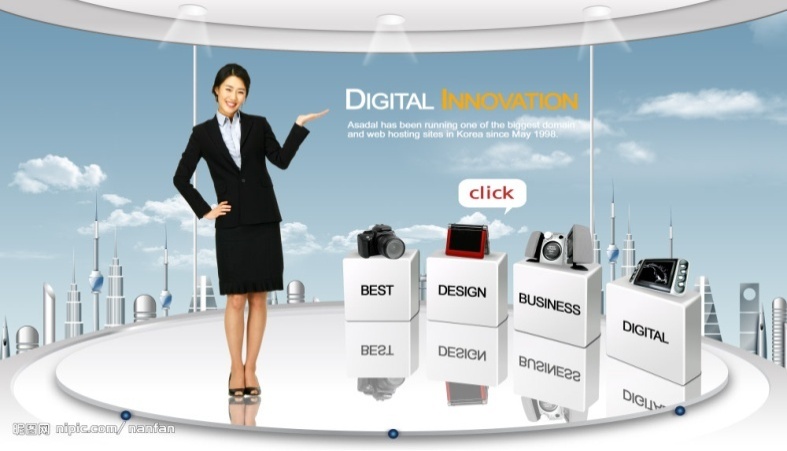 五、电子商务安全问题的提出六、电子商务安全技术标准七、数字加密技术八、数字签名和数字指纹九、数字证书第五章 电子商务的安全问题电子商务的安全问题电子商务安全保障体系电子上安全的技术对策第六章  电子商务中的法律问题电子商务法律概述 电子商务中的权益保护 三、电子商务交易的法律规范 电子商务立法 第七章 电子商务数据分析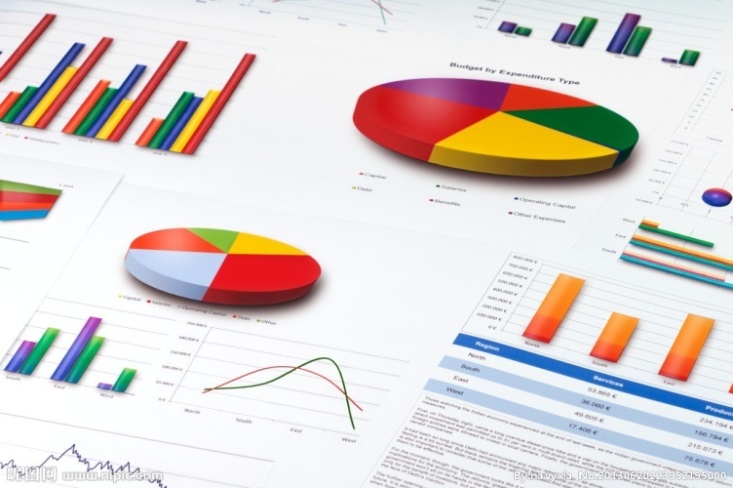 一、电子商务数据来源及种类1、电子商务的数据来源
2、电子商务中的关键数据：浏览量、转化率、跳出率、微转化、客单价、购买频率
3、电子商务网站运营检测指标
4、透过数据看业务二、电商网站优化1、流量来源2、用户行为分析：3、网站优化与评估  三、数据库营销1、数据库营销的价值2、数据库营销的关键概念：客户价值客户生命周期第八章 跨境电子商务一、电商模式新突破：跨境电商将颠覆传统国际贸易格局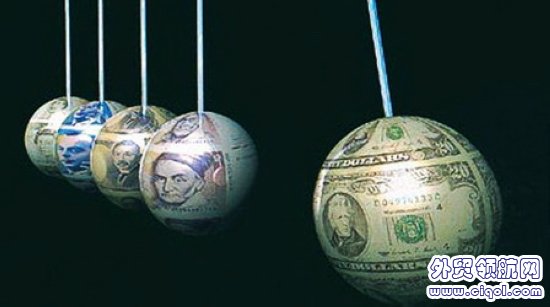 1、美国10大跨境电商：零售业实现从本土到全球的跨越2、机遇VS挑战：跨境电商能否成为下一个蓝海？二、传统企业如何向跨境电商转型？三、跨境电商时代的商业模式五、如何把中国品牌卖到全世界？第二部分 网络营销第一章 网站的网络推广方法QQ推广微信推广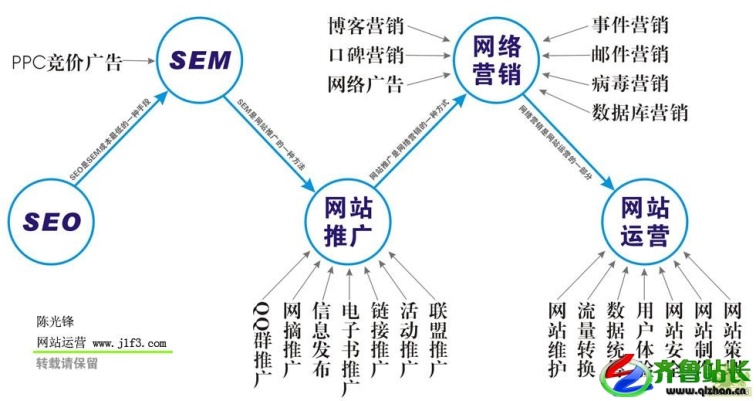 友情链接软文推广论坛推广博客推广sns推广问答推广百科推广分类信息推广rss推广电子书（电子杂志）推广图片推广活动推广资源合作推广第二章 网络营销方法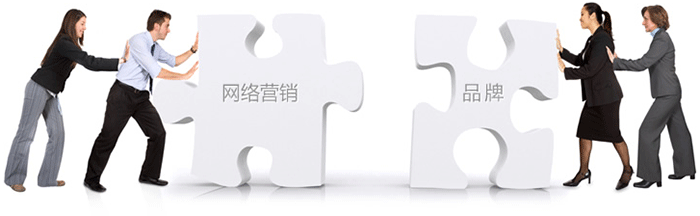 一、 网络广告网络广告投放步骤网络广告数据监测成功案例二、新闻营销新闻营销的要点新闻营销的借势策与造势略新闻的发布成功的标准三、软文营销软文营销的特点软文营销的策略实施时的注意事项四、论坛营销（社区营销）论坛营销的要素论坛不火的原因应用案例五、博客营销博客营销的特点和优势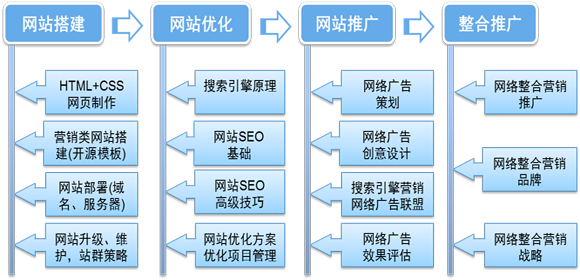 博客营销的形式和策略博客营销的要点实用案例六、微博营销如何增加粉丝微博营销的操作要点七、电子邮件营销（edm）许可式电子邮件营销的内容策略非许可式电子邮件营销的伪装策略邮件营销的一些注意事项监测数据八、数据库营销数据库营销的实施步骤应用案例九、事件营销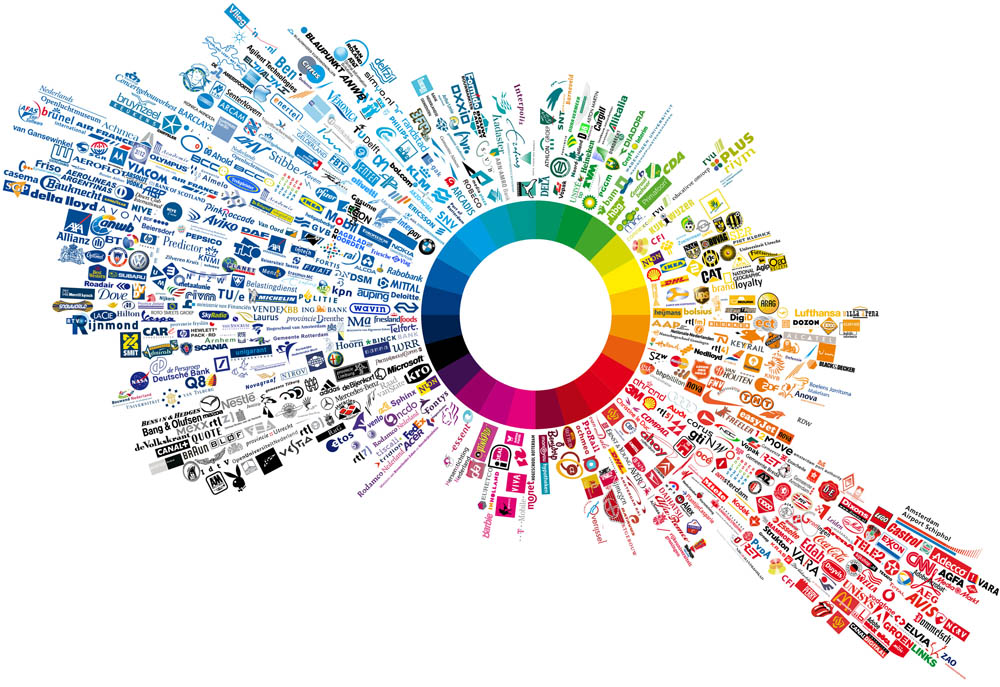 事件营销的操作要点简单的事件营销方案十、口碑营销如何引发口碑效应策划口碑营销的关键十一、病毒营销什么是病毒营销口碑营销与病毒营销的区别病毒营销操作步骤十二、免费策略营销免费策略营销的形式十三、饥饿营销什么是饥饿营销饥饿营销的步骤十四、借力营销十五、网络危机公关十六、搜索引擎营销关键词精准度话术的设计搜集用户线索与跟进数据监测与优化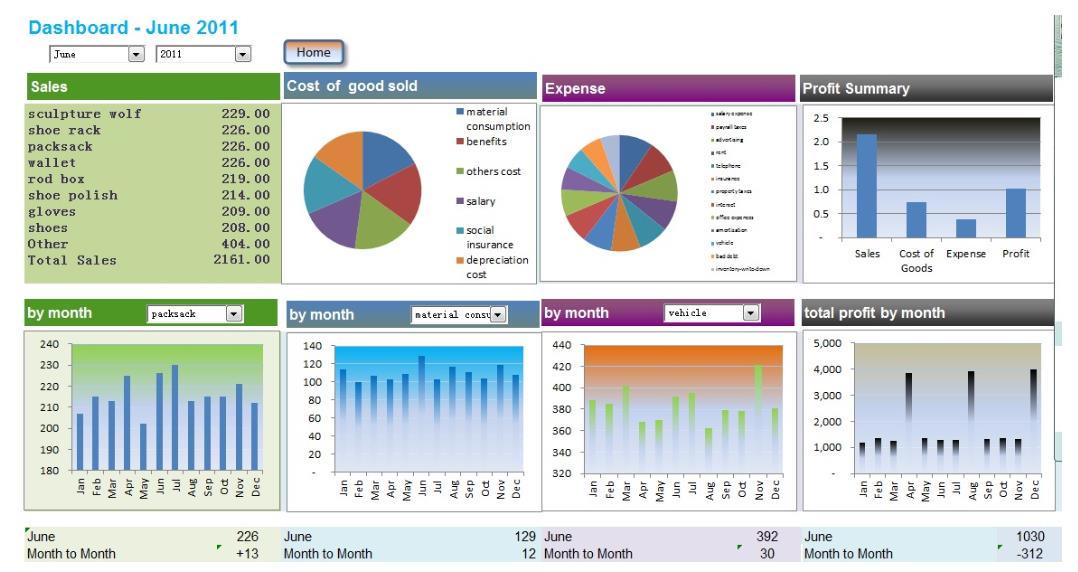 竞价分析案例百度底层营销第 三章 网络营销实操与评估网络营销效果监控与评测建立合理的营销目标监控数据计算用户价值计算渠道成本渠道优化结束讲师简介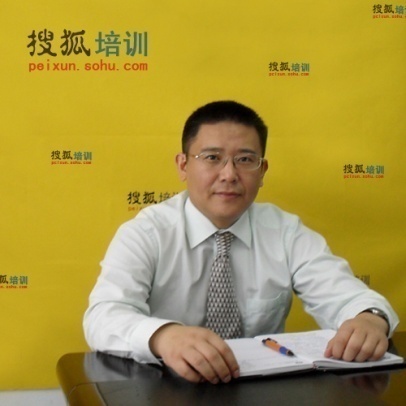 宫同昌老师：男   46岁  北京惠德培训学院首席培训讲师，国际电子商务师联合会电子商务讲师 北京同昌惠德电子商务学院执行院长清华大学、北京大学、浙江大学等总裁研修班特聘电子商务讲师 工信部全国高校电子商务与网络营销师资高级研修班特聘讲师中国机械工业企业管理协会特聘客户关系管理讲师清华大学MBA管理培训俱乐部常务理事北汽教育集团长期特聘电子商务讲师新华报业传媒集团旗下媒体《培训》杂志理事会成员中培委理事会成员教育背景：清华大学经济管理学院工商管理硕士主要工作经历及业绩现任北京惠德培训学院首席讲师、北京同昌惠德科技有限公司总裁、国际电子商务师联合会北京管理中心主任；曾任美国著名CRM软件产品咨询顾问；香港上市公司总裁助理；清华大学EMBA项目主管；擅长电子商务与网络营销、客户关系管理(CRM)、服务营销、企业电子商务、企业信息化、物流管理等领域的培训与咨询。具有扎实的理论功底，丰富的行业知识及企业管理经验，能将复杂深奥的理论用浅显的企业实践案例加以阐述，讲课擅长启发、互动。主讲课程有：《互联网+时代的电子商务与网络营销》、《电子商务战略》、《传统企业如何利用电子商务进行营销》、《电子商务应用与客户关系管理》、《电子商务应用与电子物流管理》、《企业信息化与电子商务》、《360°客户关系管理》、《汽车行业客户关系管理》等曾服务过的企业：大型国企：海南航空、南方航空公司、江苏广电公司、福田汽车、中粮集团、王府井百货、康佳集团等外资企业：道达尔、罗格朗、通用、金佰利集团、Adidas、爱普生、UPS、DHL、多米诺标等金融行业：太平洋在线、招商基金、新华保险、阳光保险、中国人寿、新华人寿、中谷期货… 制物流运输业：德邦物流、大顺发物流、国药物流、UPS、国商物流、宅急送总公司、新邦物流…制造业：三一重工、东芝（中国）有限公司、李宁、九阳股份有限公司、浙江正泰集团、… 通信行业：中国移动、中国邮政、四川电信、山东联通、河北移动、广州移动、中兴通讯、长城宽带…快速消费品：道达尔润滑油、劲牌酒业、金六福酒、蒙牛乳业、铁骑力士、农标普瑞纳、拜耳药业…其它行业：康辉旅行社、新东方、大连泰德煤网、证券市场红周刊、《英才》杂志、雅虎中国…培训现场照片：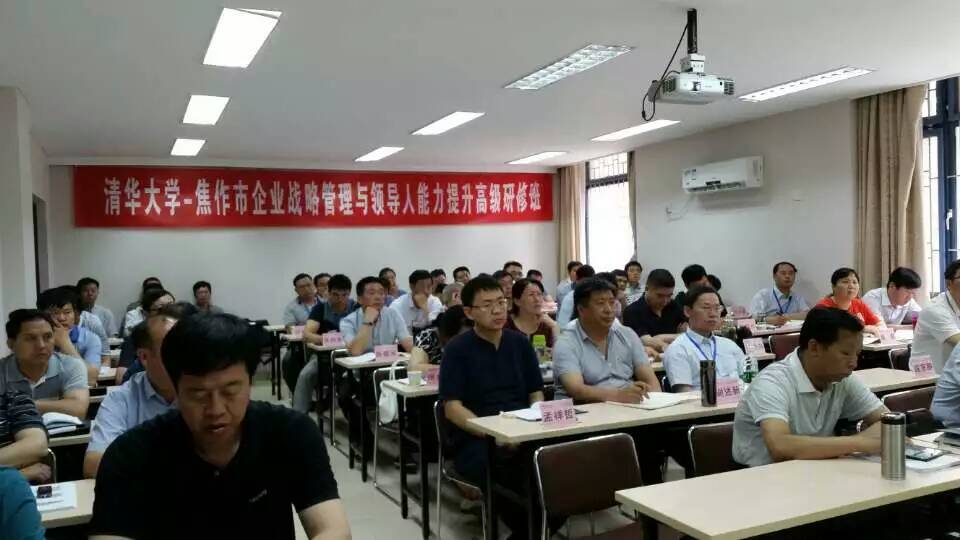 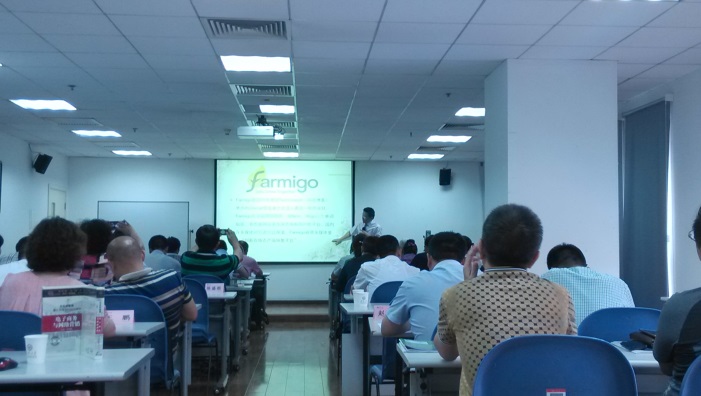 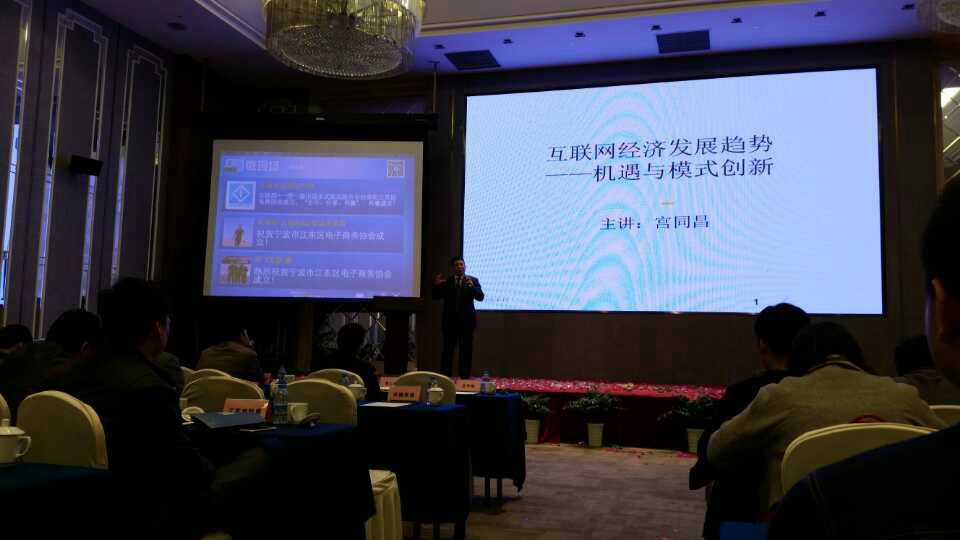 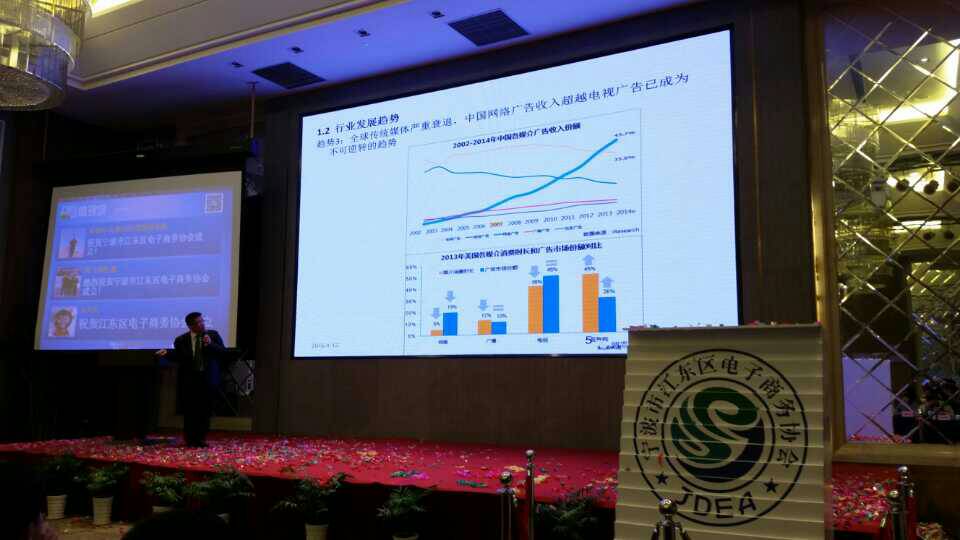 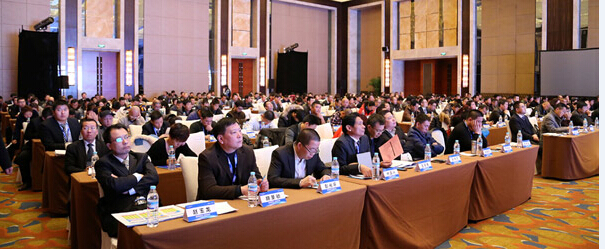 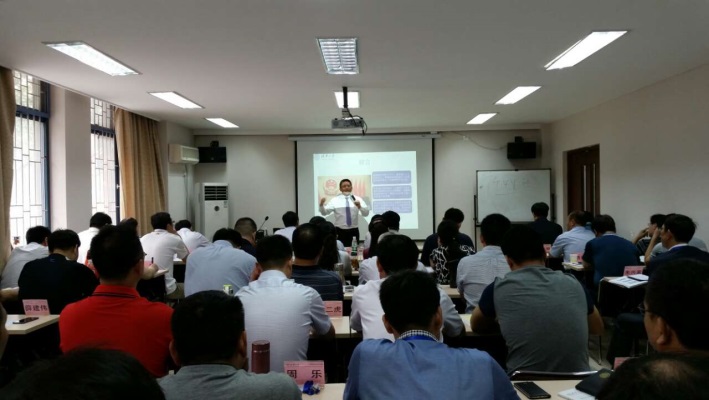 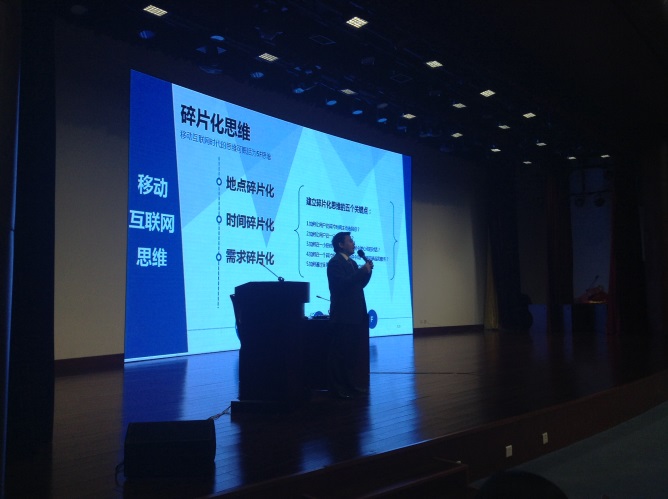 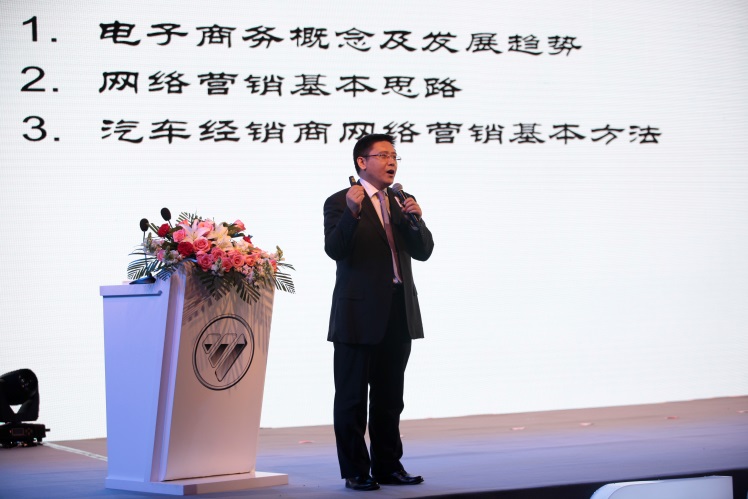 